Survey InstructionsAnswer all the questions by checking the box to the left of your answer.You are sometimes told to skip over some questions in this survey. When this happens you will see an arrow with a note that tells you what question to answer next, like this:	Yes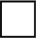 	No  If No, go to #1.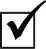 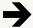 This survey asks about your experience at the facility named in the cover letter. For this survey, we use the term “procedure” for diagnostic, surgical or other procedures. We refer to “facility” as the place where you had your procedure.Please answer these questions only for the procedure(s) you had on the date included in the cover letter. Do not include any other procedures in your answers.I. Before Your ProcedureThe first few questions are about getting ready for your procedure.  Include any information you received before and on the day of your procedure.Before your procedure, did your doctor or anyone from the facility give you all the information you needed about your procedure?	Yes, definitely	Yes, somewhat	NoBefore your procedure, did your doctor or anyone from the facility give you easy to understand instructions about getting ready for your procedure?	Yes, definitely	Yes, somewhat	NoII. About the Facility and StaffThe next questions ask about the day of your procedure.Did the check-in process run smoothly?	Yes, definitely	Yes, somewhat	NoWas the facility clean?	Yes, definitely	Yes, somewhat	NoWere the clerks and receptionists at the facility as helpful as you thought they should be?	Yes, definitely	Yes, somewhat	NoDid the clerks and receptionists at the facility treat you with courtesy and respect?	Yes, definitely	Yes, somewhat	NoDid the doctors and nurses treat you with courtesy and respect?	Yes, definitely	Yes, somewhat	NoDid the doctors and nurses make sure you were as comfortable as possible?	Yes, definitely	Yes, somewhat	NoIII. Communications About your ProcedureAs a reminder, please include any information you received before and on the day of the procedure.Did the doctors and nurses explain your procedure in a way that was easy to understand?	Yes, definitely	Yes, somewhat	NoAnesthesia is something that would make you feel sleepy or go to sleep during your procedure. Were you given anesthesia?	Yes	No  If No, go to #13Did your doctor or anyone from the facility explain the process of giving anesthesia in a way that was easy to understand?	Yes, definitely	Yes, somewhat	NoDid your doctor or anyone from the facility explain the possible side effects of the anesthesia in a way that was easy to understand?	Yes, definitely	Yes, somewhat	NoDischarge instructions include things like symptoms you should watch for after your procedure, instructions about medicines, and home care. Before you left the facility, did you get written discharge instructions?	Yes	NoIV. Your RecoveryDid your doctor or anyone from the facility prepare you for what to expect during your recovery?	Yes, definitely	Yes, somewhat	NoSome ways to control pain include prescription medicine, over-the-counter pain relievers or ice packs. Did your doctor or anyone from the facility give you information about what to do if you had pain as a result of your procedure?	Yes, definitely	Yes, somewhat	NoAt any time after leaving the facility, did you have pain as a result of your procedure?	Yes	NoBefore you left the facility, did your doctor or anyone from the facility give you information about what to do if you had nausea or vomiting?	Yes, definitely	Yes, somewhat	NoAt any time after leaving the facility, did you have nausea or vomiting as a result of either your procedure or the anesthesia?	Yes	NoBefore you left the facility, did your doctor or anyone from the facility give you information about what to do if you had bleeding as a result of your procedure?	Yes, definitely	Yes, somewhat	NoAt any time after leaving the facility, did you have bleeding as a result of your procedure?	Yes	NoPossible signs of infection include fever, swelling, heat, drainage or redness. Before you left the facility, did your doctor or anyone from the facility give you information about what to do if you had possible signs of infection?	Yes, definitely	Yes, somewhat	NoAt any time after leaving the facility, did you have any signs of infection?	Yes	NoV. Your Overall ExperienceUsing any number from 0 to 10, where 0 is the worst facility possible and 10 is the best facility possible, what number would you use to rate this facility?	0  Worst facility possible	1	2	3	4	5	6	7	8	9	10  Best facility possibleWould you recommend this facility to your friends and family?	Definitely no	Probably no	Probably yes	Definitely yesVI. About YouIn general, how would you rate your overall health?	Excellent	Very good	Good	Fair	PoorIn general, how would you rate your overall mental or emotional health?	Excellent	Very good	Good	Fair	PoorWhat is your age?	18 to 24	25 to 34	35 to 44	45 to 54	55 to 64	65 to 74	75 to 79	80 to 84	85 or olderAre you male or female?	Male	FemaleWhat is the highest grade or level of school that you have completed?	8th grade or less	Some high school, but did not 	graduate	High school graduate or GED	Some college or 2-year degree	4-year college graduate	More than 4-year college degreeAre you of Hispanic, Latino/a, or Spanish origin?	Yes, Hispanic, Latino/a, or Spanish	No, not Hispanic, Latino/a, or Spanish  If No, go to #32Which group best describes you?	Mexican, Mexican American, Chicano/a	Puerto Rican	Cuban	Another Hispanic, Latino/a, or Spanish originWhat is your race? You may select one or more categories.	White	Black or African American	American Indian or Alaska Native	Asian Indian	Chinese	Filipino	Japanese	Korean	Vietnamese	Other Asian	Native Hawaiian	Guamanian or Chamorro	Samoan	Other Pacific IslanderHow well do you speak English?	Very well	Well	Not well	Not at allDo you speak a language other than English at home?	Yes	No  If No, go to #36What is that language?	Spanish	Other Language (PLEASE SPECIFY):
	(Please print.)Did someone help you complete this survey?	Yes	No  If No, go to END.How did that person help you? Check all that apply.	Read the questions to me	Wrote down the answers I gave	Answered the questions for me	Translated the questions into my language	Helped in some other way: (EXPLAIN):
	(Please print.)	No one helped me complete this surveyEND